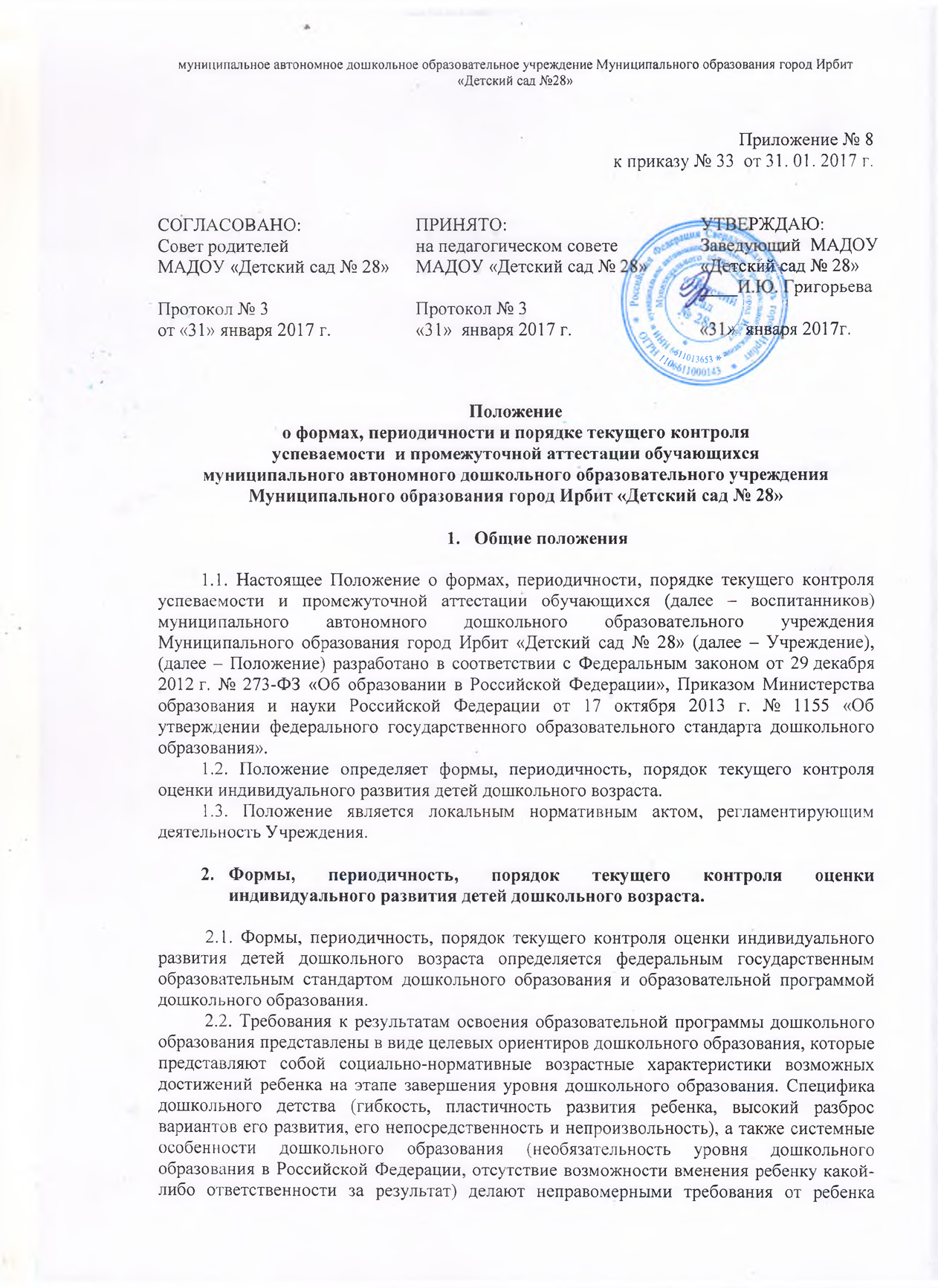 дошкольного возраста конкретных образовательных достижений и обусловливают необходимость определения результатов освоения образовательной программы в видецелевых ориентиров. 2.3. Целевые ориентиры дошкольного образования определяются независимо от форм реализации Программы, а также от ее характера, особенностей развития детей и Учреждения, реализующего Программу. 2.4. Целевые ориентиры не подлежат непосредственной оценке, в том числе в виде педагогической диагностики (мониторинга), и не являются основанием для их формального сравнения с реальными достижениями детей. Они не являются основой объективной оценки соответствия установленным требованиям образовательной деятельности и подготовки детей. Освоение Программы не сопровождается проведением промежуточных аттестаций и итоговой аттестации воспитанников. 2.5. При реализации образовательной программы дошкольного образования в Учреждении проводится оценка индивидуального развития детей. Такая оценка производится педагогическим работником в рамках педагогической диагностики (оценки индивидуального развития детей дошкольного возраста, связанной с оценкой эффективности педагогических действий и лежащей в основе их дальнейшего планирования). 2.6. Результаты педагогической диагностики (мониторинга) могут использоваться исключительно для решения следующих образовательных задач: 2.6.1. индивидуализации образования (в том числе поддержки ребенка, построения его образовательной траектории или профессиональной коррекции особенностей его развития); 2.6.2. оптимизации работы с группой детей. 2.7. При необходимости используется психологическая диагностика развития детей (выявление и изучение индивидуально-психологических особенностей детей), которую проводит квалифицированный специалист (педагог-психолог). 2.8. Участие ребенка в психологической диагностике допускается только с согласия его родителей (законных представителей). 2.9. Результаты психологической диагностики могут использоваться для решения задач психологического сопровождения и проведения квалифицированной коррекции развития детей.